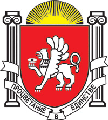 СКВОРЦОВСКИЙ СЕЛЬСКИЙ СОВЕТ СИМФЕРОПОЛЬСКОГО РАЙОНА РЕСПУБЛИКИ КРЫМ32-я сессия  II созываРЕШЕНИЕ №2с. Скворцово                                                                     22 сентября 2023 года                                             О даче согласия на передачу недвижимого имущества,находящегося в муниципальной собственностимуниципального образования Скворцовскоесельское поселение Симферопольского районаРеспублики Крым в муниципальную собственностьмуниципального образования Симферопольский районРеспублики Крым Заслушав и обсудив информацию председателя Скворцовского сельского совета Нистиренко А.А. о поступившем заявлении от администрации Симферопольского района о передаче в собственность муниципального образования Симферопольский район земельных участков с кадастровыми номерами 90:12:160102:2246, 90:12:160201:1545, "Земельный кодекс Российской Федерации" от 25.10.2001 N 136-ФЗ, Федеральный закон от 06.10.2003 N 131-ФЗ (ред. от 30.12.2021) "Об общих принципах организации местного самоуправления в Российской Федерации", Уставом муниципального образования Скворцовское сельское поселение Симферопольского района Республики Крым, Скворцовский сельский советРЕШИЛ: 1.Дать согласие на передачу из муниципальной собственности муниципального образования Скворцовское сельское поселение Симферопольского района Республики Крым в муниципальную собственность муниципального образования Симферопольский район Республики Крым следующего недвижимого имущества:  - земельного участка, площадью 1741 кв.м., с кадастровым номером 90:12:160102:2246, расположенное по адресу: Республика Крым, Симферопольский р-н, с. Скворцово, ул. Гагарина, 83;  - земельного участка, площадью 497 кв.м., с кадастровым номером 90:12:160201:1545, расположенное по адресу: Республика Крым, Симферопольский р-н, с. Колодезное, ул. Мичурина, 33;2.Настоящее решение вступает в силу с момента его подписания.3.Настоящее решение обнародовать путем размещения его на информационном стенде, расположенном на здании сельского совета по адресу: с.Скворцово, ул.Калинина,59, а также официальном сайте сельского поселения: www.скворцовский.рф.4.Контроль за выполнением настоящего решения оставляю за собой.ПредседательСкворцовского сельского совета                                       А.А.Нистиренко